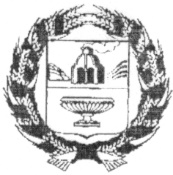 СОБРАНИЕ ДЕПУТАТОВ ЯНОВСКОГО СЕЛЬСОВЕТАЗАРИНСКОГО РАЙОНА АЛТАЙСКОГО КРАЯ РЕШЕНИЕ   13.10.2023 			        		                                                                № 32 с.Яново	В соответствии со статьёй 28 Федерального закона от 06.10.2003 №131-ФЗ «Об общих принципах организации местного самоуправления в Российской Федерации», статьёй 21 Устава муниципального образования Яновский сельсовет Заринского района Алтайского края, статьёй 3 Положения о публичных слушаниях в муниципальном  образовании Яновский сельсовет Заринского района Алтайского края Собрание депутатовРЕШИЛО:	1.Назначить публичные слушания по проекту решения о внесении изменений в Устав муниципального образования Яновский сельсовет Заринского района Алтайского края на 20 ноября 2023 г. в 12 часов 00 минут.	2. Установить, что публичные слушания по вышеназванному вопросу будут проходить по адресу: с. Яново ул. Центральная, 16 (Администрация Яновского сельсовета).3. Для подготовки и проведения публичных слушаний утвердить оргкомитет, согласно приложения, в составе 3 человек, который будет работать в администрации сельсовета.4. Обнародовать настоящее решение в установленном законом порядке.5. Контроль за выполнением данного решения возложить на постоянную комиссию по бюджету, налоговой и социальной политике и вопросам правопорядка и законности.Глава сельсовета                                                                                         Н.Б. ЛавриноваПриложение к решениюСобрания депутатов от 13.10.2023 №     СОСТАВоргкомитета по подготовке и проведению публичных слушаний по проекту МНПА о внесении изменений и дополнений в Устав муниципального образования Яновский сельсовет Заринского района Алтайского краяЛавринова Наталья Борисовна – глава Яновского сельсовета.Воробьева Надежда Григорьевна – секретарь администрации Яновского сельсовета.Светлакова Надежда Витальевна – депутат Собрания депутатов Яновского сельсовета по избирательному округу № 3, секретарь Собрания депутатов Яновского сельсовета Заринского района.Глава сельсовета                                                                                        Н.Б. ЛавриноваО назначении публичных слушания по проекту МНПА о внесении изменений и дополнений в Устав муниципального образования Яновский сельсовет Заринского района Алтайского края 